 $50  for a  photo!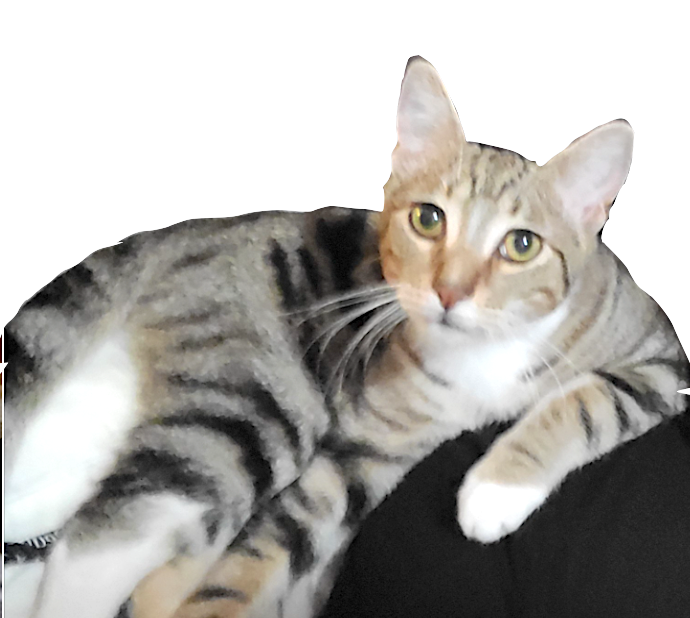 …IF confirmed as our missing cat. If seenplease DO NOT CHASE!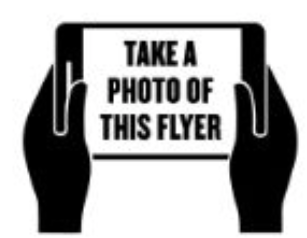  just call or text a photo to404.996.0116	 $50  for a  photo!…IF confirmed as our missing cat. If seenplease DO NOT CHASE! just call or text a photo toxxx.xxx.xxxx